1.   Importance of cholesterol.It builds the structure of cell membranesIt makes hormones like oestrogen, testosterone and adrenal hormonesIt helps your metabolism work efficiently, for example, cholesterol is essential for your body to produce vitamin DIt produces bile acids, which help the body digest fat and absorb important nutrients.2.  Differences between globosides and gangliosides.A globoside is a type of glycosphingolipid with more than one sugar as the side chain (or R group) of ceramide. The sugars are usually a combination of N-acetylgalactosamine, D-glucose or D-galactose. A glycosphingolipid that has only one sugar as the side chain is called a cerebroside. While, A ganglioside is a molecule composed of a glycosphingolipid (ceramide and oligosaccharide) with one or more sialic acids (e.g. n-acetylneuraminic acid, NANA) linked on the sugar chain. NeuNAc, an acetylated derivative of the carbohydrate sialic acid, makes the head groups of gangliosides anionic at pH 7, which distinguishes them from globosides.3.  Methylated form of phosphatydil ethanolamine is phosphatidylcholine.4.  The double bond is in the 2nd ring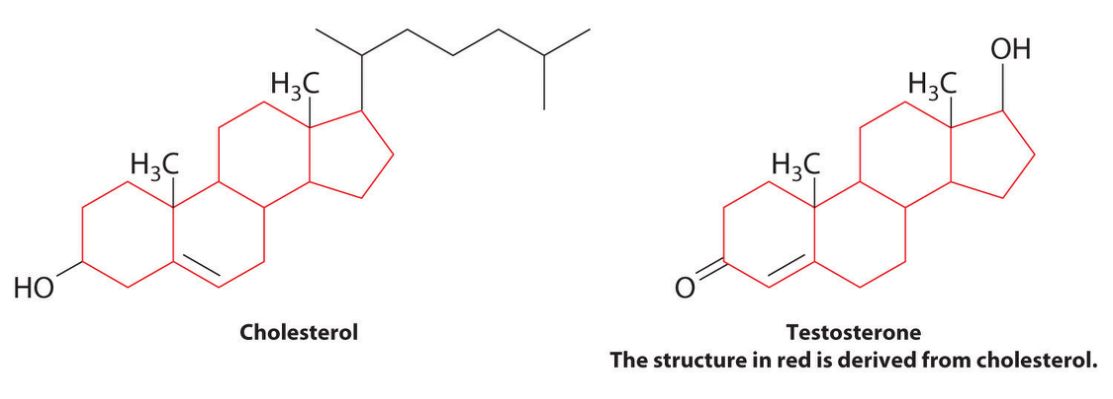 5.  Properties of phosphoglycerides.phosphoglycerides are amphiphilic, as they have both hydrophobic (fears water) and hydrophilic (loves water) parts.The two fatty acid chains attached to the molecule of glycerol are nonpolar hence hydrophobic while the polar heads which mainly consists of the phosphate group attached to the third carbon of the glycerol molecule is hydrophilic.They are usually organized into a bilayer in membranes with the polar hydrophillic heads sticking outwards to the aqueous environment and the non polar hydrophobic tails pointing inwards.6. Differences between triacylglycerol and phosphosglyceride. Examples and with schematic structures.Examples of Phosphoglyceride i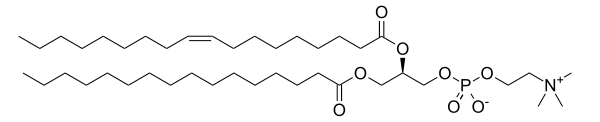 Palmitoyl-oleyl-sn-phosphatidylcholine, a phosphatidylcholine.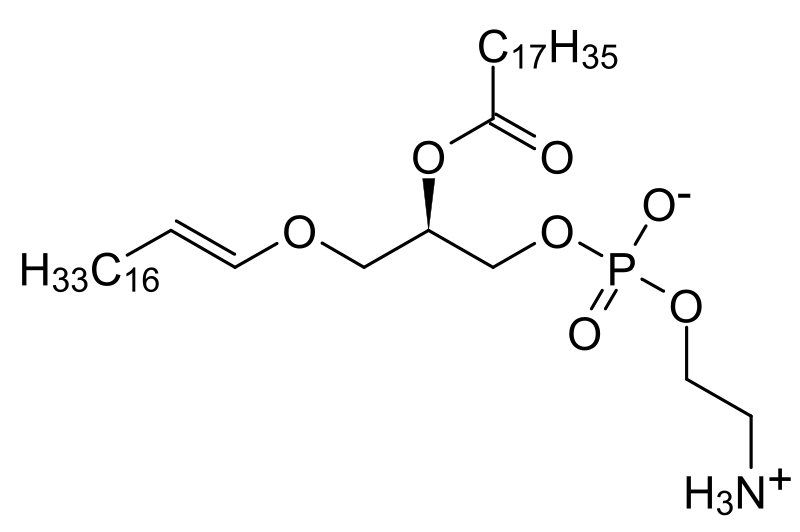 General chemical structure of phosphatidic acids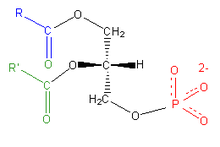 Plasmalogen Examples of Triglycerol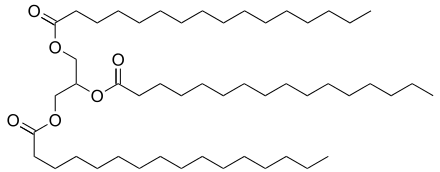 Tripalmitin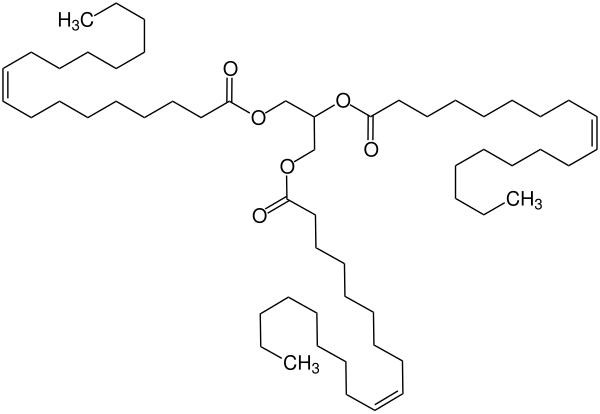 TristearinTRIACYLGLYCEROLPHOSPHOGLYCERIDESThey are the major class of naturally occurring neutral lipids.They are  not neutral lipidsThey are composed of a molecule of glycerol that has been esterified with three molecules of fatty acidsPhosphoglycerides have three parts: a three-carbon backbone of glycerol, two long-chain fatty acids esterified (or attached via an ether link in Archaea) to hydroxyl groups on carbons 1 and 2 (C1 and C2) of the glycerol, and phosphoric acid esterified to the C3hydroxyl group of glycerolTriacylglycerol serve several functions in the body. First, they help maintain the structure of cell membranes by forming a lipid bilayer.Phosphoglycerides have a more rigid chemical structure than triglycerides do, so they make cell membranes tougher and help them to hold their shape better than triglycerides alone couldThey are not component of membrane bilayersThey are the main constituents of membrane bilayersTriacylglycerol, like all fats, also store energy.Phosphoglycerides help break down fats during the digestive process. Examples are; Tristearin, Triolein, TripalmitinExamples are; Plasmalogen, Phosphatidates, Phosphatidylcholine